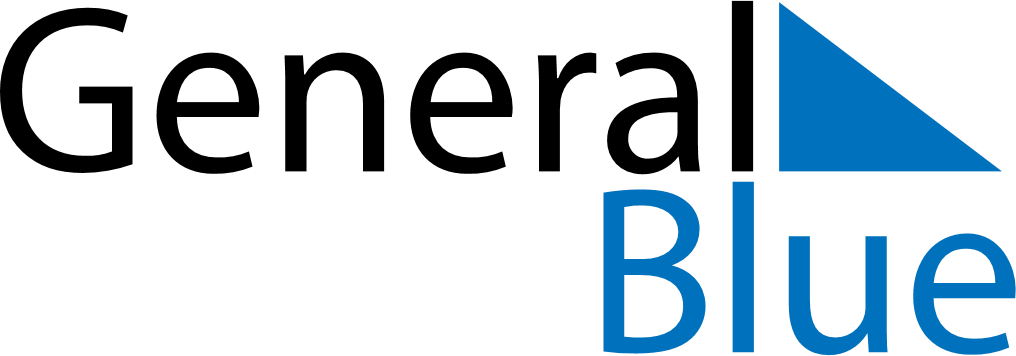 February 2027February 2027February 2027SloveniaSloveniaMONTUEWEDTHUFRISATSUN1234567Carnival891011121314Prešeren Day, the Slovenian Cultural Holiday1516171819202122232425262728